Wniosek o zmianę danych :Ja, niżej podpisany/a…………………………………………..wnoszę o zmianę danych do kontaktu/danych personalnych oraz zgłaszam ich aktualizację zgodnie z poniższym zestawieniem:					                                      …………………..………………………………………… 						                                                 (czytelny podpis)Jak skontaktować się z opiekunem mojej sprawy?Jesteśmy do Państwa dyspozycji od poniedziałku do piątku w godzinach 8:00 – 20:00Miejscowość, data :         Imię i Nazwisko:…………………………..Pesel :…………………………..Adres :…………………………..Email :…………………………..Numer telefonu :…………………………..Numer sprawy :…………………………..Dane ulegające zmianieDane dotychczasoweDane aktualne (nowe)Imię i nazwiskoAdres zameldowaniaAdres do korespondencjiTelefon kontaktowyAdres e-mailInne (proszę wskazać)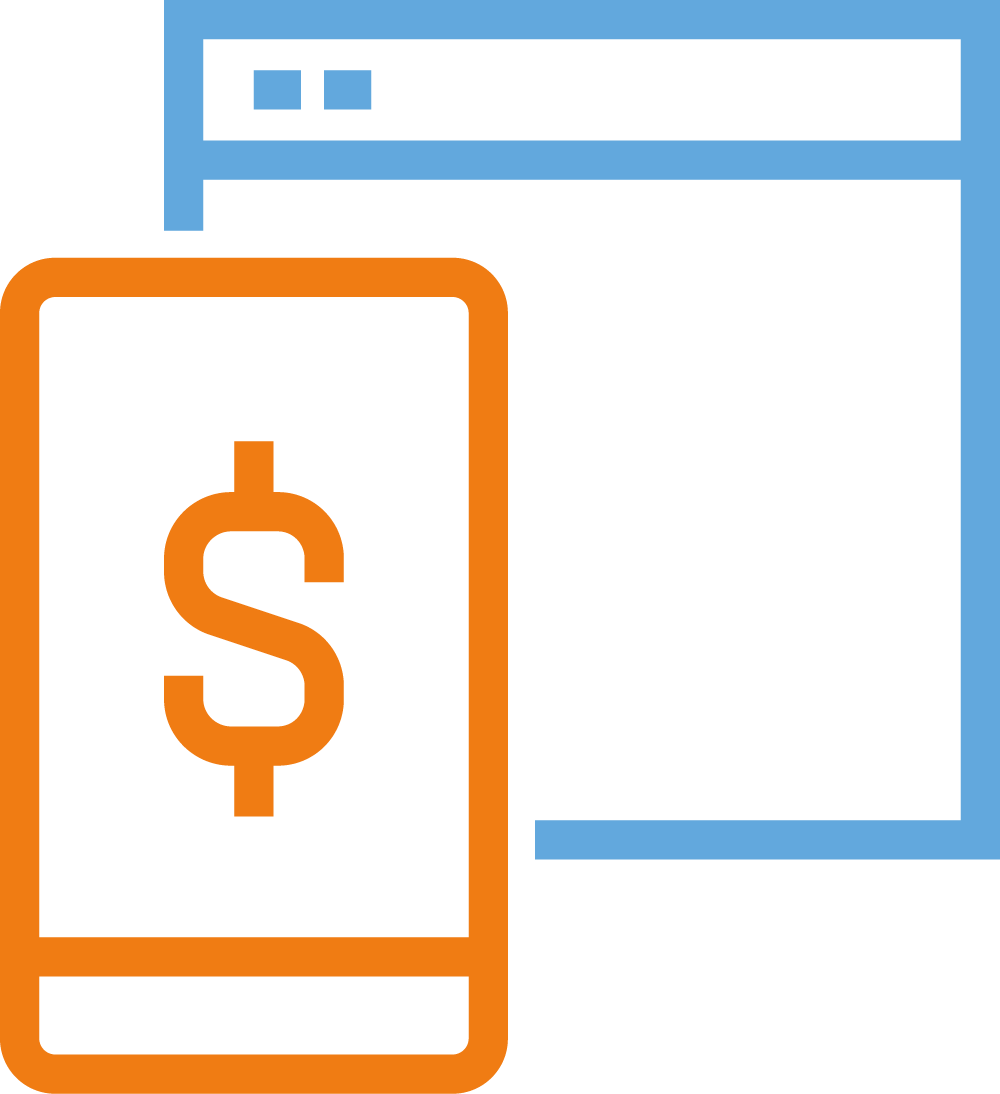 Jak dokonać płatności?Numer rachunku do spłaty: 12 3412 3412 3412 3412 3412 3412Sposoby płatności: Przelew pocztowy, Przelew bankowyTytuł przelewu: Spłata 1.234532Odbiorca: Dane WierzycielaKwota: 2000,00 złTermin płatności: 08.01.2021 r.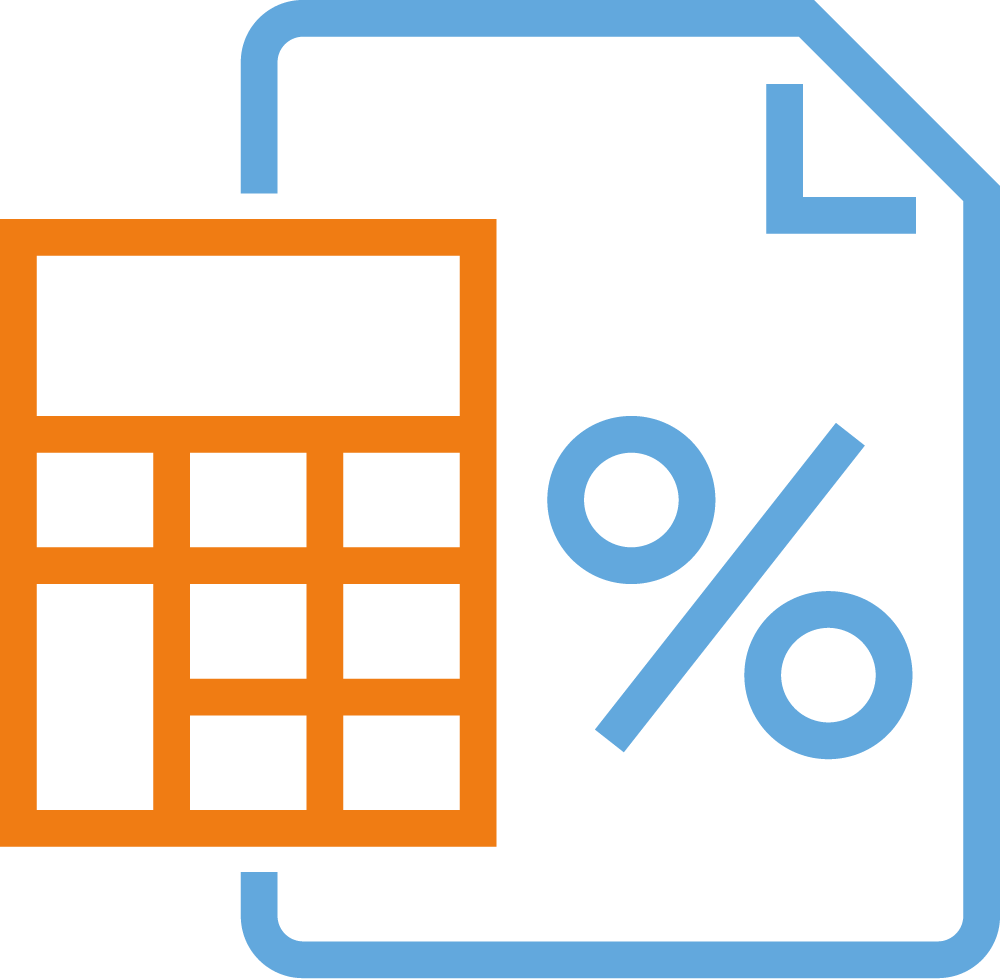 Z czego wynika kwota płatności?Wysokość zadłużenia na dzień zapłaty może być wyższa od kwoty podanej w naszym piśmie. Wynika to z procesu naliczania odsetek. Prosimy o kontakt z opiekunem Państwa sprawy w mojasplata.pl. Udzieli Państwu najbardziej aktualnych informacji i wyjaśni, czy i jak można wstrzymać naliczanie odsetek.Telefon+48 22 250 87 05 E-mailkontakt@mojasplata.plFormularz onlinewww.mojasplata.pl